PUBLIC MEETING NOTICE 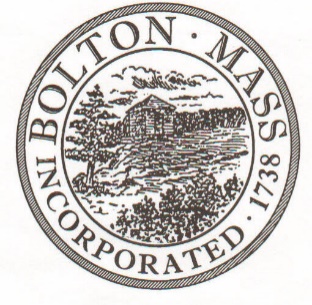 TO OFFICE OF THE BOLTON TOWN CLERKTIME STAMP		        	               MEETING	   PUBLIC HEARING   (Please underline appropriately)Advisory Committee Meeting AgendaTuesday, February 4th, 20206:30 p.m.Selectmen’s Room, Town Hall, 663 Main StreetTuesday, February 4th, 2020 at 6:30PM in Town Hall6:30 – 6:50 p.m.	Council on Aging – 541 (Lisa D’Eon/Panny Gerken)6:50 – 7:20 p.m.	Town Clerk – 161, 162, 163 (Pam Powell)7:20 – 7:40 p.m.	MIS – 155 (Travis McKenzie/Paul McKenzie)7:40 – 8:00 p.m.	Parks & Rec – 630, 650 (Lauren Cilley/Ed Sterling)8:00 – 8:20 p.m.	Conservation Commission – 171 (Rebecca Longvall)Advisory Committee business (e.g., meeting minutes)BOARD:   Advisory CommitteeDATE:Tuesday, February 4th, 2020TIME:  6:30 PMLOCATION: Town Hall, Selectmen’s Room, 663 Main StreetREQUESTED BY:Jenny Jacobsen Date filed with TC:  1/9/20